Изменения, касающиеся Порядка приёма на обучение по дошкольным образовательным программамПриказом Минпросвещения России от 21.01.2019 № 33 «О внесении изменений в Порядок приема на обучение по образовательным программам дошкольного образования, утвержденный приказом Министерства образования и науки Российской Федерации от 8 апреля 2014 г. № 293» (Зарегистрировано в Минюсте России 13.02.2019 № 53769) внесены изменения в Порядок приёма на обучение по программам дошкольного образования. Изменения вступили в силу 25 февраля 2019 года.В чём суть изменений?Первое изменение касается формы заявления о приёме в образовательную организацию. В пункте 9 Приказа Минобрнауки России от 08.04.2014 № 293 (ред. от 21.01.2019) «Об утверждении Порядка приема на обучение по образовательным программам дошкольного образования» появился дополнительный подпункт (сделано выделение):«9. Прием в образовательную организацию осуществляется по личному заявлению родителя (законного представителя) ребенка при предъявлении оригинала документа, удостоверяющего личность родителя (законного представителя), либо оригинала документа, удостоверяющего личность иностранного гражданина и лица без гражданства в Российской Федерации в соответствии со статьей 10 Федерального закона от 25 июля 2002 г. № 115-ФЗ „О правовом положении иностранных граждан в Российской Федерации“ (Собрание законодательства Российской Федерации, 2002, № 30, ст. 3032).Образовательная организация может осуществлять прием указанного заявления в форме электронного документа с использованием информационно-телекоммуникационных сетей общего пользования.В заявлении родителями (законными представителями) ребенка указываются следующие сведения:а) фамилия, имя, отчество (последнее — при наличии) ребенка;
б) дата и место рождения ребенка;
в) фамилия, имя, отчество (последнее — при наличии) родителей (законных представителей) ребенка;
г) адрес места жительства ребенка, его родителей (законных представителей);
д) контактные телефоны родителей (законных представителей) ребенка;
е) о выборе языка образования, родного языка из числа языков народов Российской Федерации, в том числе русского языка как родного языка.Примерная форма заявления размещается образовательной организацией на информационном стенде и на официальном сайте образовательной организации в сети Интернет.Прием детей, впервые поступающих в образовательную организацию, осуществляется на основании медицинского заключения».Таким образом, начиная с 25 февраля 2019 года, приём на обучение по дошкольным образовательным программам необходимо осуществлять с учётом новых требований к содержанию заявления. Убедитесь, что на официальном сайте образовательной организации у Вас уже размещена новая форма заявления.Второе изменение касается пункта 17 Приказа № 293. В новой редакции он содержит следующие требования к Порядку приёма:«17. Руководитель образовательной организации издает распорядительный акт о зачислении ребенка в образовательную организацию (далее — распорядительный акт) в течение трех рабочих дней после заключения договора. Распорядительный акт в трехдневный срок после издания размещается на информационном стенде образовательной организации. На официальном сайте образовательной организации в сети Интернет размещаются реквизиты распорядительного акта, наименование возрастной группы, число детей, зачисленных в указанную возрастную группу.После издания распорядительного акта ребенок снимается с учета детей, нуждающихся в предоставлении места в образовательной организации, в порядке предоставления государственной и муниципальной услуги в соответствии с пунктом 8 настоящего Порядка».Таким образом, с момента вступления изменений более не требуется размещать на официальном сайте приказы о зачислении детей на обучение по дошкольным образовательным программам.На официальном сайте образовательной организации в сети Интернет размещаются реквизиты распорядительного акта, наименование возрастной группы, число детей, зачисленных в указанную возрастную группу.К сожалению, но законодатель не указал в своём нормативно-правовом акте, что же относится к реквизитам документа. А что же относится к реквизитам документа? Для ответа на вопрос обратимся к "ГОСТ Р 7.0.97-2016. Национальный стандарт Российской Федерации. Система стандартов по информации, библиотечному и издательскому делу. Организационно-распорядительная документация. Требования к оформлению документов"
(утв. Приказом Росстандарта от 08.12.2016 N 2004-ст) (раздел 4), а также «ГОСТ Р 7.0.8–2013. Национальный стандарт Российской Федерации. Система стандартов по информации, библиотечному и издательскому делу. Делопроизводство и архивное дело. Термины и определения» (утв. Приказом Росстандарта от 17.10.2013 № 1185-ст). В документах дано определение, что реквизит документа — элемент оформления документа.Официальный перечень реквизитов документа (перечень реквизитов одинаков в двух указанных ГОСТах):01 — герб (Государственный герб Российской Федерации, герб субъекта Российской Федерации, герб (геральдический знак) муниципального образования);
02 — эмблема;
03 — товарный знак (знак обслуживания);
04 — код формы документа;
05 — наименование организации — автора документа;
06 — наименование структурного подразделения — автора документа;
07 — наименование должности лица — автора документа;
08 — справочные данные об организации;
09 — наименование вида документа;
10 — дата документа;
11 — регистрационный номер документа;
12 — ссылка на регистрационный номер и дату поступившего документа;
13 — место составления (издания) документа;
14 — гриф ограничения доступа к документу;
15 — адресат;
16 — гриф утверждения документа;
17 — заголовок к тексту;
18 — текст документа;
19 — отметка о приложении;
20 — гриф согласования документа;
21 — виза;
22 — подпись;
23 — отметка об электронной подписи;
24 — печать;
25 — отметка об исполнителе;
26 — отметка о заверении копии;
27 — отметка о поступлении документа;
28 — резолюция;
29 — отметка о контроле;
30 — отметка о направлении документа в дело.Поскольку законодатель не установил перечень требуемых реквизитов, то рекомендуем воспользоваться нормой, которая зафиксирована в пункте 3 Приказа № 293, в котором сказано, что «Правила приема в конкретную образовательную организацию устанавливаются в части, не урегулированной законодательством об образовании, образовательной организацией самостоятельно».Считаем целесообразным из всего официального перечня реквизитов документа использовать реквизиты 09, 10, 11, т. е. наименование вида документа (приказ), дата документа, регистрационный номер документа. Наименование вида документа — это не его название (краткое содержание)!Пример (таблица 1) выполнения новых требований пункта 17 приказа № 293 — ведение на официальном сайте некоего реестра (сводной таблицы), в котором указывается необходимая информация:Таблица 1Обращаем внимание, что начиная с 25 февраля 2019 года размещение на официальном сайте приказов о зачислении в дошкольную организацию будет незаконным и расцениваться надзорными органами как нарушение Порядка приёма на обучение по дошкольным образовательным программам.Важно! Изменения в Порядок вступили в силу 25 февраля 2019 года, следовательно, к ранее размещённой информации применяется ранее действующий Порядок. Законодатель не устанавливал требования к срокам хранения (размещения) приказов на сайте (как это требовалось ранее). Это должно быть отрегулировано Вашим локальным актом. Если у Вас были приняты какие-то сроки по архивным срокам, то по их истечению приказы Вы удаляете; не устанавливали сроки — удалите приказы! Внесённые изменения позволяют избежать ситуации нарушений Федерального закона от 27.07.2006 № 152-ФЗ «О персональных данных», когда ранее на практике возникала ситуация незаконного распространения посредством официального сайта образовательной организации персональных данных несовершеннолетних.
К исполнению. Настоятельно рекомендуем все изменения отразить в локальном акте, регулирующем Правила приёма в образовательную организацию. Порядок внесения изменений в локальные акты организации отражён в её Уставе.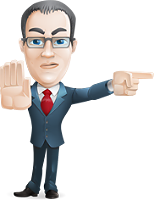 Реквизиты документаНаименование возрастной группыЧисло детей, зачисленных в группу